Предмет9А9Б9Валгебрарешить задачу в тетрадип 15, № 325, учи.ру​п. 14, № 308 ( 2 строка), выполнение карточек на учи.руфизикаПар. 31, упр. 30 (1, 2, 3), задача не из учебника: Найдите массу груза, который на пружине жесткостью 250 Н/м делает 20 колебаний за 16 секунд. Будет ли наблюдаться резонанс если жесткое крепление пружины (не к грузу) будет колебаться с частотой 2,5 Гц? Если нет, почему? Если да, будут ли такие колебания затухающими?Английский язык (Васильева)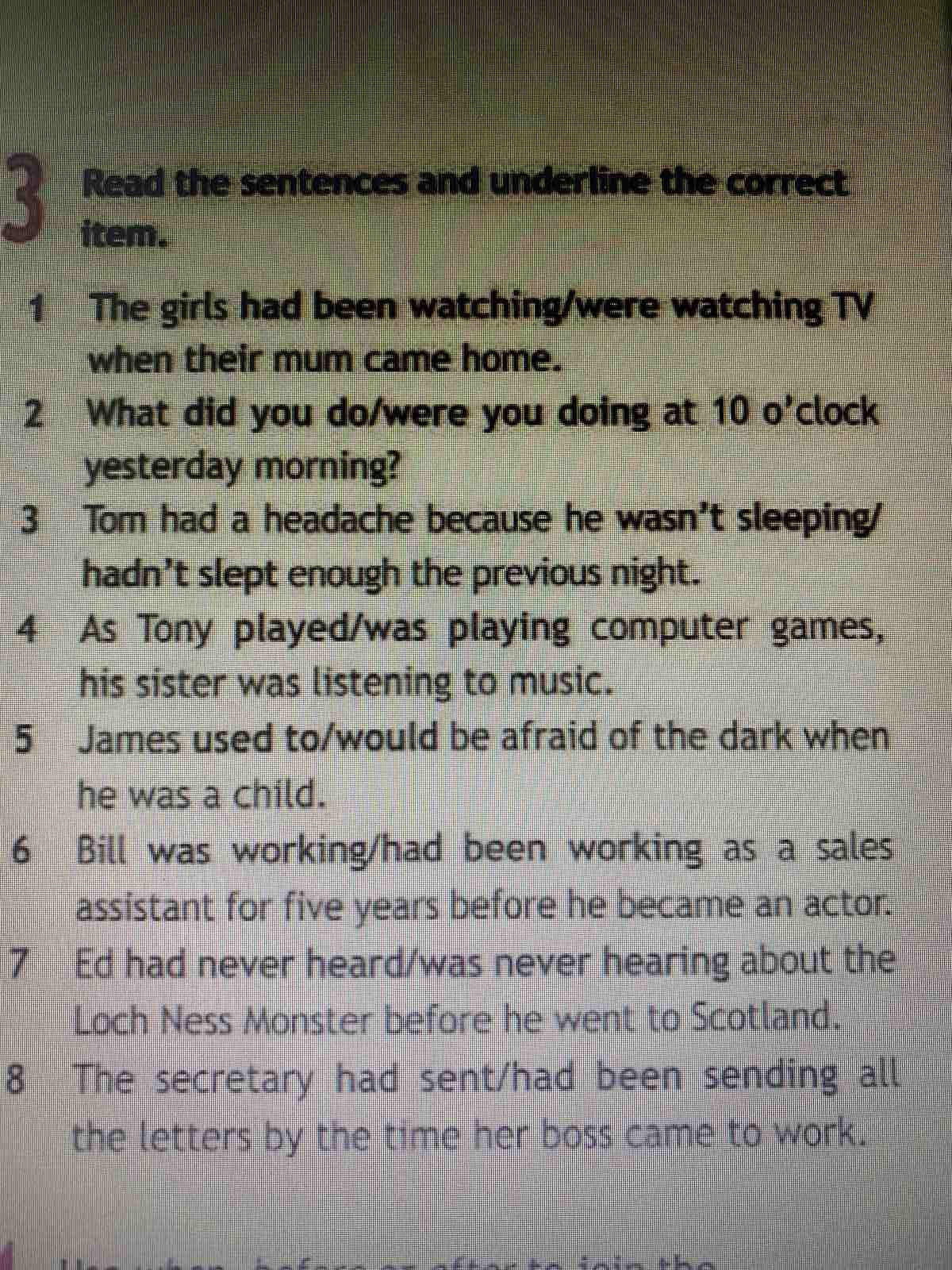 история​​​§2 читать, ответить на вопросы (устно), учить даты, понятия​​​§2 читать, ответить на вопросы (устно), учить даты, понятия​​​§2 читать, ответить на вопросы (устно), учить даты, понятиялитератураписьменный ответ на вопрос :Как М. Лермонтов в предисловии объясняет особенности Героя нашего Времени?географияпараграф 21, 22 8 задание стр. 87 письменно, в скайпАнглийский язык (Русакова)​стр. 48 упр. 3 (переписать, перевести, выучить выделенные слова, выбрать подходящее слово, записать предложения)Немецкий язык (Сафьянова)стр 77 упр 1, составить словарь новых словстр 28 упр7д